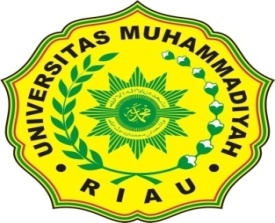 RENCANA PEMBELAJARAN SEMESTER UNIVERSITAS MUHAMMADIYAH RIAU	Mata kuliah 		: PROMKES	KODE			: WAT 3525	SEMESTER		: VI	JUMLAH SKS		: 3 SKS	PROGRAM STUDI	: KEPERAWATAN	DOSEN PENGAMPU	; CHAIRIL,SKM,MKLMata kuliah ini menguraikan tentang Mata kuliah ini menguraikan tentang konsep ,prinsip-prinsip promosi kesehatan pada pasien sebagai individu,keluarga,kelompok Dan masyarakat di tatanan klinik dan komunitas.penekanan dan pemahaman dan penerapannya melalui kegiatan belajar kuliah,tugas baca dan praktekPEKANABARU 8									DI RANCANG OLEH 			DI VERIFIKASI OLEH										DOSEN PENGAMPU			GUGUS KENDALI MUTTU										CHAIRIL.SKM.MKSoekidjo Notoatmodjo pendidikan dan perilaku kesehatan,Rineka cipta,2003Wahit,dkk Promosi kesehatan sebuah pengantar proses belajar mengajar dalam pendidikan,2007 graha ilmuTUJUAN TUGAS  :  menggali, dan menginterpretasi kan makna arsitektur , dan mepresentasikan pendapat secara akademikURAIAN TUGAS  :Obyek garapan :  teori/pandangan tentang makna promkes konsep promkes dan alat bantu yang di gunakan dalam promkesBatasan obyek  :teori minimal bersumber dari tiga referensi di tinjau dari ilmu perilaku sosial ekonomi dan perubahan –perubahan yang terjadi pada perilaku masyarakatYang harus dikerjakan :Bab pertama : menyusun pengertian makna konsep perilaku kesehatan dan perubahan yang terjagi berdasarkan suatu teori		Bab ke dua	: mengkaji contoh untuk memperjelas pengertian makna (pada bab 1) dengan menguraikan makna   konsep promkes  dan dicantumkan sumbernya.		 Bab ke tiga	: membuat simpulan tentang pemaknaan perubahan yang terjadi pada masyarakat dari perilaku kesehatan secara keseluruhan dalam bentuk skema.KRITERIA PENILAIAN :Ketepatan pengertian dan kelengkapan referensi 	: 50 %Ketepatan objek yang di pilih		       	 : 30%kualitas presentasi visual dan oral , kerjasama  	:20%MG KEKEMAMPUN AKHIR YANG DIHARAPKANBHN KAJIANMETODE PEMBELA- JARANWAKTUPENGALAMAN BELAJAR MAHASISWAKRITERIA DAN INDIKATOR PENILAIANBOBOT NILAI1Mampumenjelaskan dan mempresentasikanPengantar promosi kesehatanCeramah,diskusi, seminar1X 3X50’Tugas makalah,presentasiKelengkapan dankebenaran penjelasan, tkt komunikatif, presentasi5%2Mampu mengidentifikasi dan bekerja samaKonsep dasar promosi kesehatan pada pasienPBL1X3X50’Presentasi hasildiskusiKebenaranmetode, kerjasama5%3Mampu mengidentifikasiKonsep perilaku dan perilaku kesehatan2X3X50’Kelengkapan dan kebenaran identifikasi54MampuMenjelaskanDeterminan dan Perubahan perilakuCeramah1X3X50’diskusipemahaman5%5Mampu analisis dan trampil memilahKomunikasi di dalam kesehatan masyarakat.ceramah/praktikum1X3X50’demontrasiKetrampilan, Kebenaran analisis5%6Mampu menganalisis dan berkomunikasiProses Belajar di dalam Pendidikan Kesehatanceramah/praktikum1X3X50’praktek dan wawancaraKetajaman dan kelengkapan analisis, kelancaran komunikasi5%7Mampu mengidentifikasiPromosi kesehatan  perubahan perilaku masyarakat dengan disentriceramah/praktikum1X3X50’praktek dan wawancaraKetajaman dan kelengkapan analisis, kelancaran komunikasi5%8Mampu mengidentifikasi dan bekerja samaUTSceramah/praktikum1X3X50’praktek dan wawancaraKetajaman dan kelengkapan analisis, kelancaran komunikasi5%9Mampu analisis dan trampil memilahAlat /bantu /Peraga/media pendidikan Kesehatan.Ceramah1X3X50’diskusipemahaman5%10Mampu menganalisis dan berkomunikasiPromosi kesehatan perubahan perilaku masyarakat dengan TBCceramah/praktikum1X3X50’demontrasiKetrampilan, Kebenaran analisis5%11Mampu mengidentifikasiKepemimpinan dalam promkesceramah/praktikum1X3X50’praktek dan wawancaraKetajaman dan kelengkapan analisis, kelancaran komunikasi5%12Mampu mengidentifikasi dan bekerja samaPromkes dalam pelayanan kesehatan invidu,keluarga dan masyarakatceramah/praktikum1X3X50’praktek dan wawancaraKetajaman dan kelengkapan analisis, kelancaran komunikasi5%13Mampu analisis dan trampil memilahKemitraan dalam Promosi kesehatanceramah/praktikum1X3X50’praktek dan wawancaraKetajaman dan kelengkapan analisis, kelancaran komunikasi5%14Mampu menganalisis dan berkomunikasiPenerapan promosi kesehatan pada masyarakatCeramah1X3X50’diskusipemahaman5%15Mampu mengidentifikasiPenerapan promosi kesehatan pada masyarakatceramah/praktikum1X3X50’demontrasiKetrampilan, Kebenaran analisis5%16Mampu mengidentifikasi dan bekerja samaPenerapan promosi kesehatan pada masyarakatceramah/praktikum1X3X50’praktek dan wawancaraKetajaman dan kelengkapan analisis, kelancaran komunikasi5%Mata kuliah    : PROMKESSEMESTER       : VI /sks 3Minggu ke         : 1,2,3PENGAMPU    : CHAIRIL,SKM,MK